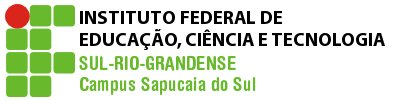 PLANO DE ENSINOCurso: Técnico Integrado em Mecânica Disciplina: Introdução à MecânicaTurma:1CProfessor:Carlos Alberto Bork& Luciana Neves LoponteCarga horária total: 100Ano/semestre: 20194.PROCEDIMENTOS DIDÁTICOS:As aulas serão desenvolvidas de forma expositivas. Serão realizadas atividades de produção textual a partir das reflexões promovidas em sala e de pesquisa acerca da área de formação do aluno. O aluno será orientado na solução de exercícios de desenho técnico em sala de aula, bem como atividades extraclasses. Adicionalmente, atividades não presenciais estão programadas na forma de listas de exercícios disponíveis na pasta do professor.5. PROCEDIMENTOS E CRITÉRIOS DE AVALIAÇÃO:Primeiro semestre:Uma prova individual (P1) – peso 6,00(Trabalhos realizados em aula (TA) – peso 4,00 -, Vistas principais e sua perspectiva e domínio de conceitos de desenho técnico)Segundo semestre:Uma prova individual (P1) – peso 6,00(Trabalhos realizados em aula (TA) – peso 4,00 -, Perspectivas e desenhos de conjuntos mecânicos)Cálculo: P1+ TA= (Média Aritmética).6.Horário disponível para atendimento presencial:Quarta-feira das 18:15 às 19:00 – Sala de DesenhoBibliografia Básica:ANTUNES, Ricardo. Os sentidos do trabalho: ensaio sobre a qualificação e a negação do trabalho. São Paulo: Boitempo, 1999.SILVA, Arlindo et al. Desenho técnico moderno. 4.ed. Rio de Janeiro, RJ: LTC, 2006. 475 p. ISBN 8521615221.CRUZ, Michele David da. Desenho técnico para mecânica: conceitos, leitura e interpretação. São Paulo, SP: Érica, 2010. 158 p. ISBN 9788536503202.  PROVENZA, Francesco. Desenhista de máquinas. São Paulo, SP: F. Provenza, c1960.Bibliografia Complementar:ABNT/ SENAI, Coletânea de Normas de Desenho Técnico. São Paulo: [s.n.], 1990.BORNANCINI, C. e Outros. Desenho Técnico Básico.Vol.I. 4. ed. Porto Alegre: Sulina, 1987.GLADYS, C.de M. B; DELI, G. O. B; ENIO, Z M. Noções de Geometria Descritiva: Teoria e exercícios. Porto Alegre: Sagra-DC Luzzatto, 1993.PROVENZA, F. Desenhista de Máquinas. São Paulo: Provenza, 1991.SILVA, A. e Outros. Desenho Técnico Moderno. 4.ed. Rio de Janeiro: Ed. LTC, 2006.CRONOGRAMAINSTITUTO FEDERAL SUL-RIO-GRANDENSE - CAMPUS SAPUCAIA DO SULCurso: Técnico Integrado em MecânicaDisciplina:Introdução à MecânicaProfessor(a): Carlos Alberto Bork& Luciana Neves LoponteAno/semestre:  2019Turma: 01 CEmail: lucianaloponte@sapucaia.ifsul.edu.brcarlosbork@sapucaia.ifsul.edu.brEMENTA:Estudo da história do trabalho, da educação profissional, do mundo do trabalho, do ambiente industrial da área de mecânica e suas relações de trabalho. Busca da compreensão sobre as normas e formas de representação de Desenho Técnico como linguagem comum na área de mecânica, estudos de diferentes formatos e representações de peças mecânicas utilizadas individualmente ou em conjuntos mecânicos.2. OBJETIVOS:Este plano de ensino tem por objetivo:Promover a reflexão sobre a área de atuação do curso;Conhecer a história do trabalho e da educação profissional no Brasil;Refletir a respeito do mundo do trabalho, do ambiente de trabalho e suas relações;Conhecer os materiais e normas utilizadas em desenho técnico;Compreender as vistas ortográficas, cortes e secções de um objeto e sua representação em perspectiva;Objetiva-se assim que o discente apresente ao final da disciplina:Compreensão de um desenho técnico (leitura e interpretação de peças e de projeto mecânicos);Elaboração de esboços e de desenhos técnicos;3. CONTEÚDOS PROGRAMÁTICOSUNIDADE I – 3.1 - O mundo do trabalhoReconhecendo o Universo da MecânicaO ambiente industrialA sociologia do trabalhoA história do trabalhoA história da educação profissionalProdução textual para o trabalhoUNIDADE II – Normas Técnicas de Desenho2.1 Caligrafia técnica; 2.2 Formatos de papel;2.3 Linhas;2.3.1 Tipos; 2.3.2 Aplicações.UNIDADE III – Escalas e Vistas Ortográficas3.1 Escalas;3.2 Vistas ortográficas (1º e 3ºdiedros); UNIDADE IV – Perspectivas; 4.1 Perspectivas; 4.1.1 Cavaleira; 4.1.2 Isométrica;4.2 Cotação; UNIDADE V – Cortes5.1 Corte total;5.2 Corte em desvio; 5.3 Meio corte; 5.4 Corte rebatido; 5.5 Corte parcial; 5.6 SeçõesUNIDADE VI – Interpretação de Conjuntos Mecânicos6.1 Introdução a montagem de conjuntos; 6.2 Montagem de conjuntos mecânicos; 6.3 Explosão de conjuntos; 6.4 Geração de vistas para conjuntos; 6.5 Detalhamento de vistas em conjuntos; 6.6 Omissão de corte; 6.7 Aplicação de tabelas, balões e listas; 6.8 Anotações em conjuntos soldadosAulaDataConteúdo Programático119/02Matriz Curricular do curso – proposta de formação.O universo da Mecânica–Principais processos de Fabricação Mecânica226/02Ementa da disciplina – objetivos e conteúdos.O mundo do trabalho. Os sentidos do trabalho: classe trabalhadora, trabalho produtivo, divisão sexual do trabalho. O ambiente de trabalho.312/03Visita aos laboratórios, identificação dos processos de usinagem.O mundo do Trabalho, a história do trabalho e da Educação Profissional no Brasil.419/03Atividade de pesquisa sobre o mundo do trabalho e a MecânicaProdução Textual526/03A importância do Desenho Técnico na área de Mecânica.Normas Técnicas para o Desenho TécnicoInstrumentos para a prática de desenho técnico na prancheta.602/04Leitura e interpretação de Desenho TécnicoFormatos de papel, jogo de esquadros709/04Leitura e interpretação de Desenho TécnicoEscalas e Vistas Ortogonais.816/04Leitura e interpretação de DTVistas ortogonais923/04Trabalho Avaliativoe entrega das demais atividades de avaliação realizadas em sala1030/04Revisão de Trabalhos 1107/05Conselho de Classe1214/05Leitura e interpretação de DTVistas ortogonais1321/05Leitura e interpretação de DTPerspectiva isométrica1428/05Leitura e interpretação de DTPerspectiva isométrica1504/06Atividades Semana dos Cursos Integrados1611/06Leitura e interpretação de DTPerspectiva Cavaleira1718/06Revisão de Conteúdos1825/06Avaliação 11902/07Atividades de revisão e de reavaliação2009/07Fechamento de notas 1ª etapa2130/07Revisão primeiro semestre e atividades do segundo semestre2206/08Perspectiva isométrica eVistas ortogonais2313/08 Importância da Cotação em DT2427/08Projeção ortogonal com cotação2503/09Projeção ortogonal com cotação2610/09Leitura e interpretaçãoImportância da representação em Corte2717/09Leitura e interpretaçãoTipo de Cortes2824/09Desenho em Corte2901/10Desenho em Corte3008/10Desenho em Corte3115/10Leitura e interpretaçãoCortes e Secções3222/10Leitura e interpretaçãoCortes e Secções3329/10Leitura e interpretaçãoDesenhos de Conjuntos Mecânicos3405/11Leitura e interpretaçãoDesenhos de Conjuntos Mecânicos3512/11Leitura e interpretaçãoDesenhos de Conjuntos Mecânicos3619/11Trabalho Avaliativo e entrega das demais atividades de avaliação realizadas em sala3726/11Revisão de Conteúdos3803/12Avaliação 23910/12Atividade de reavaliação4017/12Fechamento da etapa/entrega de notas